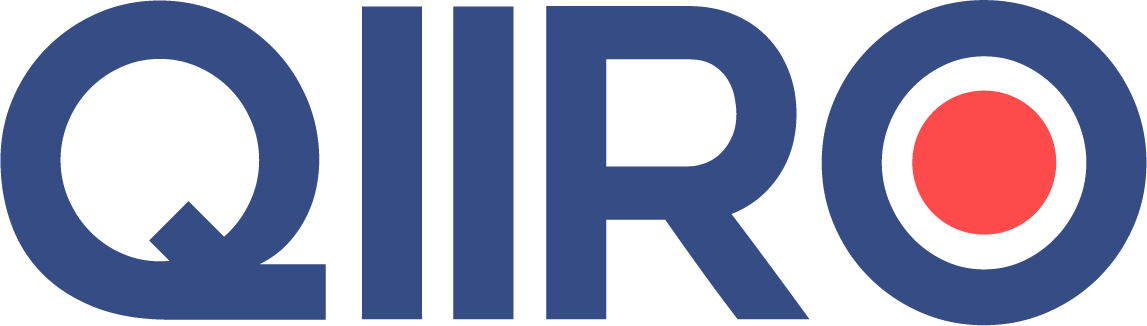 QIIRO vous propose des modèles de documents juridiques éprouvés, à jour des dernières réformes et règlementations en vigueur. Néanmoins, nos modèles restent généraux et nécessitent d’être adaptés.  En cas de doute sur la rédaction ou les conséquences juridiques de l’un de nos modèles de documents, nous vous recommandons l’accompagnement par un professionnel du droit. Transaction après rupture du contrat de travailEntre l'employeur (Nom employeur),(Adresse siège employeur),(Référence organisme recouvrement sécurité sociale),(Numéro versement cotisation sécurité sociale),d'une part,et le salarié (Nom salarié),né le (Date de naissance salarié),à (Lieu de naissance salarié),de nationalité (Nationalité salarié),N° Sécurité sociale : (Numéro sécu salarié),demeurant (Adresse salarié),d'autre part,il a été convenu ce qui suit après discussions approfondies et concessions réciproques :Le présent accord vaut transaction conformément aux dispositions des articles 2044 et suivants du Code civil. Il a pour objet de mettre fin au différend survenu entre les parties à l'occasion de la cessation du contrat de travail conclu le (Date conclusion contrat de travail).Il comporte les concessions réciproques suivantes : (Concessions réciproques).Si "Versement d'une indemnité transactionnelle" est vrai, conserver le paragraphe suivant. Avant le (Date échéance versement indemnité), l'employeur versera au salarié une somme égale à (Montant indemnité), à titre transactionnel, forfaitaire et définitif.Si "Versement d'une indemnité transactionnelle" est vrai, conserver le paragraphe suivant. Le versement de cette indemnité forfaitaire règle définitivement tous les comptes sans exception ni réserve pouvant exister entre les parties à quelque titre que ce soit.Si "Inclusion des dommages - intérêts éventuels" est vrai, conserver le paragraphe suivant. Cette indemnité forfaitaire inclut également les dommages - intérêts auxquels le salarié pourrait prétendre du fait de l'exécution ou de la rupture du contrat.Si "Sommes exclues de l'indemnité forfaitaire" est vrai, conserver le paragraphe suivant. Toutefois l'indemnité forfaitaire exclut (Sommes exclues indemnité).Les parties renoncent l'une envers l'autre à toute contestation relative à l'exécution ou à la cessation du contrat de travail.Conformément à l'article 2052 du Code civil, cet accord fait obstacle à l’introduction en justice de toute demande ayant le même objet.Fait en (Nombre exemplaires) exemplaires, à (Ville document), le (Date signature).Le salarié 						L'employeurNB - La signature du salarié peut être précédée de la mention MANUSCRITE suivante : « Lu et approuvé, bon pour transaction et désistement d'action ».